Конкурс методических материалов по духовно-нравственному воспитанию для детей дошкольного возраста«Лествица: ступеньки к красоте души»Номинация: «Лучший авторский сценарий мероприятия (утренник)»Название: «Настали Святки-запевай Колядки»                                                         Тематика: «Приобщение к истокам русской народной культуры»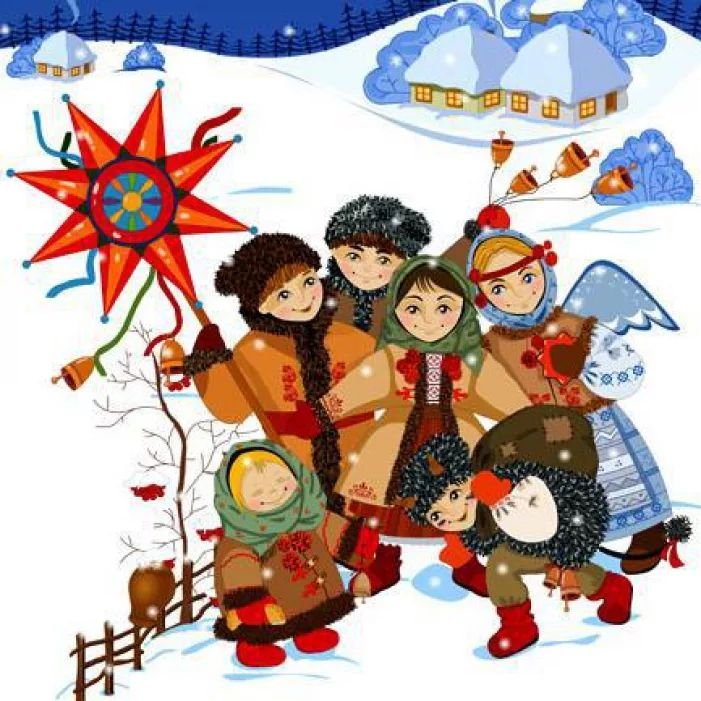                                                                   Выполнила: музыкальный руководитель Калиновская Э.В.г. Нижний Новгород Автозаводский район   МБДОУ «Детский сад №22»2023 годПояснительная записка     Данный методический материал по ознакомлению детей с жизнью, бытом, традициями и творчеством русского народа ориентирован на духовно-нравственное  и эстетическое воспитание детей.      Концепция эстетического воспитания и развития художественно-творческих способностей детей, в основу которой положены принципы духовно-нравственного  воспитания, способствуют развитию у детей интереса к народной культуре, устному народному творчеству, народной музыке, народным играм и воспитывает интерес к народной культуре.Возраст детей: 6 -7 летАктуальность      Детство - время развития всех сил человека, как душевных, так и телесных, приобретения знаний об окружающем мире, образования нравственных навыков и привычек. В дошкольном возрасте происходит активное накопление нравственного опыта, и обращение к духовной жизни начинается с нравственного самоопределения и становления самосознания. Духовно - нравственное воспитание детей в детском саду – основа возрождения к истокам русской культуры. Современные дети живут в эпоху информатизации и компьютеризации. Поэтому именно этот возраст нельзя пропустить для становления духовно - нравственной культуры личности. Мы все хотим видеть своих детей счастливыми и здоровыми. А для этого нужно, прежде всего, заложить в воспитание прочные духовно-нравственные основы. Отсюда следует, чем больше мы будем знать о русских культурных традициях своей страны, тем больше будем воспитывать в детях ценности культуры в традициях. Участие детей в театрализованном представлении позволит максимально обогатить знания и представления детей о традициях русского народа. Цель: -Воспитание, поддержка становления и развития высоконравственного, ответственного, творческого, инициативного человека.- Поддерживать интерес детей к русским народным традициям на примере ознакомления с фольклорным праздником Святки.Задачи: - развитие личности ребёнка, выявление и развитие его способностей, раскрытие творческого потенциала;     - совершенствовать исполнение колядок, хороводов, частушек, песен, игр, отгадывание загадок, которые сопровождают зимние святки;- расширять кругозор дошкольников о данном празднике, словарный запас, побуждать детей к использованию в повседневной жизни русских пословиц, поговорок;     -  прививать доброжелательное отношение друг к другу, милосердие, стремление к добру через традиции русской народной культуры;- воспитывать интерес и любовь к народным традициям.Предварительная работа: Разучивание рождественских песен, игр, колядок, стихотворений. Рассказать детям об одном из самых таинственных обычаев русского народа-увлекательном обходе дворов взрослыми и детворой, во время которого исполняются поздравительно-величальные и дразнящие песни, называемые колядками. В них хозяину двора и его семье желали богатства, хорошего урожая, а взамен требовали угощения в шутливой форме. Просмотр презентаций о празднике с использованием ИКТ; просмотр иллюстраций русских художников о рождестве, святках.Нацеленность на результат: -формирование гармоничной духовно-здоровой личности;-приобретение опыта и знаний о русских традициях и праздниках.Литература: 1. Праздник в детском саду-изд.-во «Феникс» 2001-576сАвторы: Корчаловская Н.В., Посевина Г.Л.2. Сценарии музыкальных календарных и фольклорных праздниковМ.: Вако, 2007-256с Автор: давыдова М.А.3. Сценарии праздников, тематических развлечений и утренников в ДОУИздательство «Учитель», 2007.-234с Автор: Лунева Т.А.«Настали святки-запевай колядки»             Деревенская улица, стоят ели, домики, деревянные скамьи.Звучит музыка, выходит Ведущий в русском сарафане.Ведущий-1:Если ребенок родился и росНа родной стороне,Среди русских берез,Слышал русские песни,Колядки справлял,Со светлым праздникомПасхи родных поздравлял,Был воспитан в труде,Милосердье, добре,В уважении к старшим,Родным и Земле,Эту заповедь предковВ душе сбережет,Только радость и счастьеС собой принесет.                                     А. А. Кирикова.Звучит музыка, выходят девочки в сарафанах, платках и валенках, танцуют. Русская плясоваяПосле пляски подходят к елке.1-я девочка: Ну, есть ли в году время лучше, чем наша красавица зима! Пусть она снежная да холодная, зато посмотрите, как она лес разукрасила: на каждой веточке снежная лапа выросла, каждая шишка, словно серебром осыпана.2-я девочка: Пусть река льдом скована, зато по ней теперь можно на коньках кататься. Пусть кругом снежные сугробы, зато вон, какие горки выстроили. Кататься с такой горы на санях, эх, как здорово, даже дух захватывает.3-я девочка: А ещё зимой хороши долгие вечера. Кажется, будто кругом всё волшебным сном заворожено-запорошено. Только звёздочки ясные мерцают в небе, да клубами поднимается вверх пар от дыхания.4-я девочка: Зимой нет лучшего занятия, как прижаться к тёплой печке да слушать сказки доброй старой бабушки. Тихо речь журчит про волшебные края да жар-птицу, а ты знай, прислушивайся, как трещат дрова в печи.5-я девочка: А ещё мы любим зимушку русскую за праздники весёлые. С самого дня зимнего солнцестояния водят ребята хороводы, катаются на разукрашенных лошадиных повозках, дарят друг другу гостинцы.6-я девочка: А давайте, и мы споём песню о красавице-зимушке да снежной метелице, которая замела все дорожки. Да не просто споём, а гостей позовём и с ними хоровод заведём.Звучит музыка, девочки приглашают детей. За Ведущей- 2, взявшись за руки, входят дети в русских костюмах: кафтаны, платки, рукавицы. Поют песню.Хоровод «Вдоль по улице метелица метёт»После исполнения песни Ведущий предлагает всем участникам развлечения занять свои места на скамьяхВедущий-2: Установились на русской земле настоящие холода, настало самое весёлое и таинственное время, которое с давних времён носит название Святки. Уже пришел на землю Новый год, и даже светлый день успел вырасти на несколько минут. Теперь день будет прибывать всё быстрее и быстрее, не успеем оглянуться, как отступят тёмные рассветы и бесконечные зимние вечера,  и закончатся праздничные зимние деньки. Ведущий-1: Проходила неделя после встречи Нового года, и начинали праздновать весёлую пору Святок: готовили костюмы, собирались в одном доме и отправлялись гулять по селу от дома к дому.Во время Святок наряжались в необычные костюмы и поэтому их называли ряженые. Каждому хотелось нарядиться как-то особенно забавно, да чтобы не узнали. Выворачивали наизнанку шубу, надевали колпак или солдатскую шапку, приклеивали бороду или усы! Они ходили по домам, звонили в колокольчик, шумели и пели песни– колядки.Детей называли Колядовщиками. Недаром на Руси говорили: «Настали святки-запевай колядки!» Ведущий-2: Колядовщики становились под окном и звали хозяина. Обращались к хозяину с разрешением колядовать и готов ли он одарить их гостинцами. Хозяин давал разрешение, приглашал в дом, где колядовщики пели песни и славили хозяев, желали им доброго здоровья, богатого урожая, а хозяева выносили угощение- выпечку, сало, орехи, фрукты, хлеб.На радость, ребятишкам, во всех домах пекли фигурки коровок, бычков, овец, уточек, курочек, петушков. Ими украшали стол, окна и дарили колядующим.  Вот и мы приготовили угощения, вдруг к нам тоже придут такие гости?Слышится стук в дверь. Входят колядовщики – дети, взрослые, ряженные в костюмы, поют колядки.1. Авсень-авсень,Новый наступает день.Когда Святки на дворе-Всё кругом, как в серебре.Припев: Ой, зимушка-зима,Чтоб подарочков дала.Пирогов да пряников,Колбасы и драников.2. Авсень-авсень,Как в разгаре колядень.Веселись честной народ,Вечер святочный идёт.Припев:3. Авсень-авсень,Завершаем этот день.Ты собаченька не лайТы соседей не пугай!Припев:1-ый ребёнок (с места): Добрый день, дорогие колядовщики, мы вас ждали, мы вам рады.2-ой ребёнок: Говорят, коли колядовщик в гости зашёл, лучше этого не бывает.3-ий ребёнок: Ведь весёлые колядки несут пожелания доброго здоровья и богатого урожая на весь год.Дети-колядовщики: Все вместе: Мир вашему дому да хозяевам здравия.1. Мы пришли всех прославлятьДа хозяев величать.Шире двери открывайте!На пороге колядаВеселиться всем пора!2. Я славный мальчик,На дудке играю,Вас всех забавляюА вы, люди, знайте,Да конфетку дайте.3. Коляда, коляда, длинная борода!Пышки, лепешки, свиные ножки.В печи сидят на нас глядят!Кто не даст пирогаУведем корову за рога.4. Коляда, коляда!
Отворяй ворота!
Подай хлеба кусочек,
Сметаны горшочек! Не подашь пирогов-
Напускаем клопов,
Тараканов усатых
И зверей полосатых!5. Мы пришли колядовать,Рождество прославлять.Открывайте сундуки,Да давайте пятаки!Ведущий-2: Заходите, гости дорогие! Есть для вас угощение (показывает мешокс угощением).Ведущий-1: Вот вам прянички, да не простые, а особенные-выпекаются специально к святочным праздникам. Называются они козули и изображают коров, бычков, барашков, коней. Неспроста считалось, что такие прянички приносили в дом хороший приплод. Вручает колядовщикам пряники-козули, вырезанные из картона в виде домашних животных, птиц.Колядовщики: Спасибо за угощение. А теперь попробуйте отгадать наши загадки о зимеЗагадки1. Старик у ворот все тепло уволок …Мороз2. Пришла девушка Беляна, побелела вся поляна…Снег3. Текло, текло и легло под стекло…Река замерзла4. Разукрасил чародей окна все в домах людей.
Чьи узоры? — Вот вопрос. Их нарисовал… Мороз5. Змейкой вьются по земле, воют жалобно в трубе,Засыпают снегом ели.
Это — зимние… МетелиВедущий -2: Наша зимушка-зима с загадками зимними хоть и морозна, да весела.  Звучит аудиозапись метели. Возле ели стоит стол, покрытый скатертью, на нём самовар.Выходят Дед и Баба, садятся за стол (взрослые). Баба вышивает, Дед что-то мастерит.Сценка «Перед рождеством»Баба.	 Какие зимние вечера долгие, длинные... Кажется, конца, и края им нет. Скорей бы день прибавляться начал!Дед.	А времечко бежит быстро. Только недавно с урожаем справились, а вот уж и Святки.Баба.	 Дед, а дед, а помнишь, как мы, бывало, в молодости-то в эту пору колядовать бегали? Вот весело-то было! Помнишь?Дед. Да, была потеха!Баба.	 Интересно, а нынче-то детвора колядует под Рождество?Дед.	Да где уж им нынче-то! Вот мы, бывало, помнишь, перво-наперво собирались на окраине деревни в избе, маски себе мастерили...(достаёт маску, примеряет)Баба.	 Да, да... (смеется). Кто во что горазд!Дед.	Потом брали мешки побольше и давай ходить от избы к избе, от двора к двору, славили хозяев песнями...Баба.	 Да так звонко пели, хозяева нас в дом приглашали...Дед.	Вот тут мы и давай выпрашивать у них кто пирожок, кто конфетку, а кто и пятачок.Баба. И все, все подавали, готовили для нас угощение, прянички сладкие!Дед.	 А как же! Ведь коли нам, колядовщикам, понравится угощение, мы этому дому пожелаем всего самого что ни на есть хорошего: благополучия да достатка. Баба. Верил народ: всё, что колядовщики пожелают, всегда сбывается! Эх, хорошее время было!А знаешь, дед, я ведь и нынче угощение-то для колядовщиков приготовила.Дед. Да ты че, баба, зря старалась, не ходит уж нынче детвора! (дед уходит за домик)Баба.  (вздыхает) А вдруг всё-таки придут. (уходит в избу)Колядовщики: (стучат, у дверей кричат) Пришла коляда, отворяй ворота! Ворота отворяй и гостей принимай!Баба выходит из избыПод музыку заходят дети и взрослые в костюмах: Коза, Петух, Лиса, Медведь Коза. Я Козочка рогатая, символ плодородия!   Сноп сена ношу, за всходами слежу!Как зашли мы, зашли, да в хорошую хату.Здравствуйте, люди добрые!Медведь. А меня все знают, я Мишка косолапый, весельчак и балагур! Пою-гуляю, за веселье отвечаю! С Новым годом, с новым счастьем! Чтоб здоровы были, много лет чтоб жили!Петух. А я Петушок, золотой гребешок!  Зёрна рассыпаю, сею-посеваю, урожай богатый предвещаю!Ой, мороз, мороз, не велит долго стоять, велит скоро подавать! Звери: Жить вам вместе лет до двести!Дозвольте нам, хозяева, коляду покликать! Баба и Дед: Дозволяем, кликайте!Ряженые и дети исполняют песню «Сею, вею, посеваю»Сею, вею, посеваю, с Новым годом поздравляю!На телят, на жеребят и на маленьких ребят.Уродись пшеничка, горох, чечевичка.Кабы нам колядок на недель десяток.Петух. Коляда приходит в гости, все дела свои отбросьтеБудет радость, будет пир, в каждом доме будет мир!Медведь. Тётенька, добренька, подай пирожка сдобренька!Двоим, троим, давно стоим… да не выстоим.Печка-то топится, пирожка-то хочется!Баба. Дед, а дед, выноси угощение!Дед выносит угощениеДед. Вот вам угощение, сыр да печенье…	Звери. Спасибо хозяевам! Жить вам вместе лет так двести! Коза. Ну, за ваше угощение будет вам и поздравление!Лиса. Чтобы курочки водились!Петух. Чтоб коровушки телились!Лиса. А кобылки жеребились!Медведь. Чтоб здоровы были!Все вместе. Много лет жили! Сценка Козы и МедведяКоза. А ну, Топтыгин, топни ножкой, повесели хозяев немножко.Медведь. Давай, Коза, покажем, как мы лихо пляшем. (топает ногами)«Частушки»Коза. Выходи плясать, Медведь, я частушки буду петь.Мы частушки пропоём, а потом плясать пойдём.Медведь. Ты, когда поёшь, Коза, не закатывай глаза.Петь ты не умеешь, не поёшь, а блеешь.Коза. Да ты, Мишенька-медведь, сам ты не умеешь петь,Ты тугой на ухо-ни голоса, ни слуха.Медведь. Ах, Коза ты Козочка, серенькая розочка.Хватит нам браниться, давай с тобой мириться.Коза. Ах, мой Миша, дорогой, не ругались мы с тобой.Мы с тобой шутили, народ повеселили. Все звери. Будем праздник продолжать, просим с нами поиграть!Раз-два, раз-два, начинается игра!Игра «Пирог»Дети, Баба с Дедом, Ведущие стоят в двух шеренгах лицом друг к другу. Между шеренгами сидит участник, изображающий пирог. Все участники поют песню, после слова «пирог» дети бегут по одному участнику от каждой шеренги. Кто первый коснётся пирога-уводит в свою команду, а кто не успел остаётся изображать пирог. Выигрывает команда, забравшая больше «пирогов»Испекли мы пирожок, положили на порогВон, какой высоконький, вон, какой широконький.Режь, да ешь, вкусный пирог.Ведущий-1.  Святки празднует народ, становитесь в хоровод!Хоровод На мелодию русской народной песни «Как у наших у ворот»1. Расступись, честной народ! Мы выходим в хоровод!С песнями да плясками, с шутками-побасками!2. Вот помчался во весь дух, разукрашенный петухДушегрейка на меху, знай кричит: «Кукареку!»3. Из берлоги снеговой вышел мишка, сам не свой.Не поймёт никак со сна-то ль зима, то ли весна.4. А лисица, ну и пава, выступает величаво,Как с платочком пляшет! Нет лисички краше!Дети хлопают в ладоши, лисичка пляшет.Лиса. А хотите погадать, да судьбу свою узнать?Ведущий-2. Без гаданья, что за Святки, погадаем-ка, ребятки?Игра «Гадание»На лавочке лежат мешочки с разными атрибутами. Дети, поют песню и поочередно, взявшись за руки, выбирают свой мешочек, достают предмет.Горшочек с вершочек, скажи нам, дружочек,Что сбудется, станется? Плохое пусть останется.Монета-в новом году будет много денегСмайлик-год будет весёлымУкрашение- в этом году будет много красивых нарядовЛента- к долгой счастливой жизниПуговица- жить в большой семье, счастливой жизньюГвоздь- на пороге гостьПрищепки- к новым друзьямПолотенце- дорога, путешествиеКнига- будешь учён, знанием силён Конфета- весь год ждёт сладкая жизнь.Баба. Вот и славно поиграли, а где хлебно и тепло, там и жить добро!Всех не спеть нам славных песен, добрых слов всех не сказать.Дед. Праздник наш прошел на славу, в Святки любо поиграть!Баба. Всем спасибо от хозяйки, за улыбки и за смех,И за игры, и за пляски, Дед и Баба. Благодарствуем мы всех!Медведь.  Словами и гаданиями сыт не будешь.Пора и за стол садиться, угощением насладиться!Дети.  Тары, бары, растабарыВыпьем чай из самовара.Баба с Дедом приглашают всех к столу. Праздник заканчивается чаепитием с угощениями«Особая сфера воспитательной работы-ограждение детей, подростков и юношества от одной из самых больших бед-пустоты души, бездуховности…Настоящий человек начинается там, где есть святыни души…»В. А. Сухомлинский